Asif 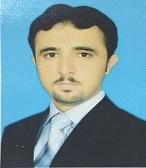 E mail: asif.370030@2freemail.com Summary of Experience:I am a Civil Supervisor with oriented & competent Civil engineering professional offerin g 7 years’ Experience Including 2 year experience in the Middle East in the KSA.A part from this I contribute effectively to the larger goals of an esteemed organization, in the process, making best use of the opportunities provided for, acquisition of knowledg e or skills through experience, team work, growth and management.Personal SkillsHardworking, honest and disciplined.Ability to handle overwork and constant focus on team goal.Capability to interact with various people at different levelsCan adjust in any environment.Good Communication skills.Interested in learning and developing new things.Excellent commitment to co-operative team work.Actively maintain all data.Ready to work in individual capacity or team work.SAUDI BIN LADIN GROUP (Operation & Maintenance) Kingdom of Saudi ArabiaResponsibilities:Actively participates in all projects, providing leadership, client input/feedback, and general direction. Preparation of reports, proposals, project plans, and other supporting documentation, as required. Supervision of site works and to in connect with contractors for improves quality of ongoing works and dealing and counseling with contractors for relevant offers.Aga Khan Planning and Building Service, Pakistan.Designation	:	Site SupervisorCompany	:	Aga Khan Planning and Building Service, PakistanResponsibilities:Successfully develops relationships with clients, industry affiliates, engineers, technologists, technicians, and construction personnelManages all aspects associated with client relationship management and project service deliveryCoordinates the preparation of engineering specifications and drawings, quantity and cost estimatesUltimately responsible for ensuring the civil drawings and specifications meet established project criteria and applicable standardsDevelops standards related to our civil engineering practice, ensuring best practices for project management and deliveryUtilization of industry specific software and related technologies in design and analysis.Aga Khan University Hospital Karachi.Responsibilities:Supervision of site works and to in connect with contractors for improves quality of ongoing works and dealing and counselingDATA ENTRY	OPERATOR EXPERIENCETechno industriesDesignation	:	Data Entry OfficerCompany	:	Techno industriesProject	:	Head OfficeDuration	:	10st July 2016 to 22th 2017Responsibilities:Maintain all Data.Preparation of monthly Data statement.Receivables and payables reporting.Keep information confidentialAga Khan Planning and Building Service, PakistanResponsibilities:Actively participates in all projects, providing leadership, client input/feedback, and general directionSuccessfully develops relationships with clients, industry affiliates.Data entry and reporting of the entire PPAF village in the software.Maintain all Data.Preparation of monthly Data statement.Receivables and payables reporting.Keep information confidentialManages all aspects associated with client relationship management and project service deliveryUtilization of industry specific software and related technologies in design and analysisEducational CredentialsDiploma in Civil Engineer from Jinnah Polytechnic Institute Karachi.S.S.C from Karakorum International University Gilgit Baltistan.Computer SkillsMs-Excel, Ms-Word, Ms-Power Point and Auto CADDesignation:Site SupervisorCompany:Saudi Binladin Group.Project:   Al Masjid Al Haram Makkah Al Mukarrama:   Al Masjid Al Haram Makkah Al MukarramaDuration:(July 2014- 31 March 2016)Project:   2000rft covered Sewerage line:   2000rft covered Sewerage lineClient:Ismaili Charitable trust (ICT)Duration:10th November, 2010 to 27th June 2014Designation:Site SupervisorCompany:Aga Khan University Hospital KarachiProject:Operation and maintenanceClient:Aga Khan University Hospital KarachiDuration:2nd November 2009 to 20th August 2010Designation  :Designation  :Data Entry OfficerData Entry OfficerCompany:Aga Khan planning and Building Service, PakAga Khan planning and Building Service, PakProject::PPAFClient:  Pakistan Poverty Alleviation Fund:  Pakistan Poverty Alleviation Fund:  Pakistan Poverty Alleviation FundDuration::10th Feb 2010 to June 27th 2014